2023/24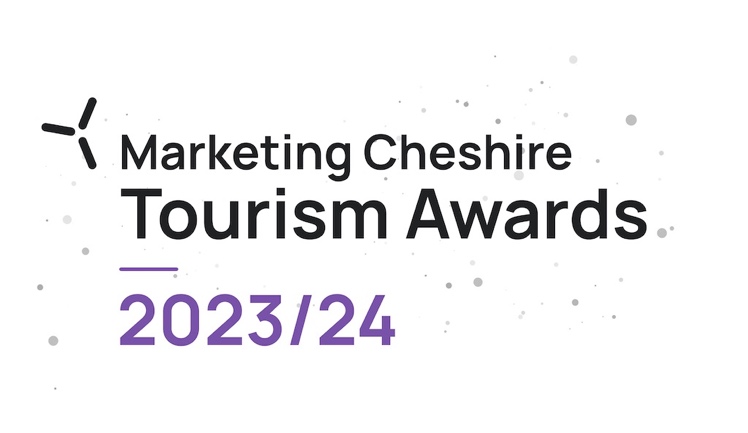 Ethical, Responsible & Sustainable Tourism AwardRecognises tourism businesses from across the visitor economy who are truly committed to being sustainable, responsible and ethical in how they operate and interact with customers, the wider community and the environment.This sample application form is for information only and all applications must be made via the online application system.Eligibility criteriaDirectly involved in tourism, making a contribution to the visitor economy with a significant proportion of business generated by people visiting from outside the local area.Meets the following criteria:Only tourism businesses who directly serve the end-users and who control the visitor experience are eligible (i.e. the tourist/ visitor/ guest). Business to business agencies or intermediaries e.g. that manage business to consumer (B2C) presence for tourism businesses without control over the experience delivered, would not be eligible.  This includes a number of different types of business:Accommodation e.g. hotels, bed & breakfasts, guest houses, self-catering/serviced apartments, hostels, holiday boats, camping, caravanning, glamping, lodges, shepherds huts, chaletsHospitality i.e. a single food and beverage service business e.g. pub, restaurant, café, tea room, coffee shop, bistros, foodhalls, food and drink markets, kiosks & street food (in a regular location). [For these purposes the definition of a foodhall/ food and drink market is a collection of independent food and drink establishments with ancillary services (e.g. parking area, toilets, security, visitor information) and maintained by a management firm as an entity.]Transport services e.g. rail, road, water, airports and rentalGuided tours Cultural services, e.g. theatres, musical entertainment venues, sporting venuesBusiness events venuesSporting, adventure and recreational activitiesRetail i.e. a single retail outlet or shopping centre that attracts a significant number of people visiting from outside the local area [For these purposes the definition of a shopping centre is a collection of independent retail stores with ancillary services (e.g. parking area, toilets, security, visitor information) and maintained by a management firm as an entity.]Businesses providing supporting services to visitors in-person within the destination e.g. visitor information providers, left luggage servicesVisitor attractions that meet the visitor attraction definition: a permanently established excursion destination, a primary purpose of which is to allow access for entertainment, interest, or education and can include places of worship; rather than being primarily a retail outlet or a venue for sporting, theatrical, or film performances. It must be open to the public, with or without prior booking, for published periods each year, and should be capable of attracting day visitors or tourists as well as local residentsBusinesses that serve food must have a minimum food hygiene rating of three out of five. The competition organisers reserve the right to refuse an application if this minimum requirement is not met at any point prior to the awards ceremony. An exception is made for new businesses who have not yet been gradedEvents and festivals, if they fulfil the following criteria:An application can relate to an event/ festival that was held in 2022 or 2023. If it was held in 2022, it must take place again at least once between 01 January 2023 and 31 March 2024The event/ festival must have the intention to be re-occurring (taking place at least once every two years), and by the time of national judging (March/April 2024) must have a date already confirmed and published for an event/festival to be held after 31 March 2024For event companies that run several events/ festivals, the application must relate specifically to one named event/ festivalBusinesses of all sizes can apply as this category is judged within the context and style of the businessBusinesses that have been trading for at least three months and up to two years when applications open are strongly recommended to apply to the New Tourism Business of the Year category before considering applying to any other categoriesFor the purpose of eligibility for this competition, ‘trading’ means serving customers. If the business has not been trading this long, then they will need to wait to apply to the competition in 2024/25Applications from a chain or group operator must relate to a single site and not multiple sitesApplicant & business details(not scored)Applicant’s name:Applicant’s job title:Applicant’s phone number:Applicant’s email:Business name:Name of business application relates to. Give the name used to promote the business, as you wish it to appear in all publicity materials, on certificates, in presentations etc.:Business address:Closures during judging period (the judging period runs from 8/9/23 to 10/11/23):Age of businessPromotional DescriptionProvide a promotional description of your business.Focus on its strengths and stand out featuresWrite your description with regard to this categoryThis wording will be used in PR and awards literatureWording provided is subject to edit120 words maximumPromotional ImagesProvide up to three landscape high resolution photos.Photos should relate to this categoryPhotos should not be edited in any way e.g. embedded text or logos, a collageOnly include photos that you own the copyright forIf the photo requires a credit e.g. photographer, please provide detailsThese photos will be used in PR and awards literatureBackground (not scored)Briefly outline the story of your business (250 words maximum).For example:The origins/motivations behind your ethical approachLength of time business has been trading and time under current ownershipTarget market(s) and typical customer profileKey milestones in developing the business Indication of size of businessNumber of staff employed, if anyList any awards, ratings and accolades received in the last two years, relating specifically to the sustainability of your business. Include the title, awarding body, level and date achieved.For example:Successes in this competition and the VisitEngland Awards for ExcellenceGreen certification e.g. Green Tourism, Green Key, David Bellamy, ISO/ BS standards, TripAdvisor GreenLeaders, Sustainable Restaurant AssociationAnnual awards for sustainability – or individual aspects of it – whether at local, regional, national or international levelThere is no requirement for your business to be quality assessed. However, if you have an independent quality assessment/mystery shopping report from the last two years, you might wish to upload it here (optional).Online presence & reviews (this section is 30% of the final score)Social Media & Website = 20%Online Reviews = 10%Provide links to your online presence, which will be reviewed and scored by judges in addition to your answers to the four questions. Other sites may also be checked.As part of this review, judges will be looking for evidence of your commitment to Accessible and Inclusive Tourism and Ethical, Responsible and Sustainable Tourism.Provide links to all business pages/profiles on Facebook, Instagram etc. and Twitter handlesAccessibility & inclusivity information Provide links to your accessibility and inclusivity information.Sustainability information Provide links to your sustainability information.Online review sites Provide specific links to customer review listings for your business e.g. TripAdvisor, Facebook, Booking.com, Google, Euan’s Guide, UpFront ReviewsQuestion 1 - Your Top Qualities(this question is 20% of the final score)Tell us about up to five ways in which your business is impressive in operating in an ethical, responsible and sustainable way compared to your competitors (500 words maximum).Describe the unique selling points, strengths and essence of your business. One or more of the following example areas may be relevant to address in your answer (it is not mandatory to cover every area): Quality of your core product and customer experienceA long history of implementing a sustainable approach/ being an early adopter of sustainable practicesInnovative actions in managing your environmental, economic or social impactsHow you inspire and involve customers, suppliers, your community and any staffHow you promote local culture or provide educational/ career opportunities Facilities and welcome for people with a range of accessibility requirementsFor example, this may include information provision, adapted customer experiences, accessible facilities for people with a range of impairments and staff disability awareness trainingInnovative adaption, diversification and/or resilience buildingLinks to relevant supporting evidence online (optional):It is not a requirement to submit supporting evidence; however, if you do, ensure that the focus is on the quality and relevancy of the evidence submitted rather than quantity. Any written answers that are included within the supplementary evidence, attempting to circumvent the question word counts, will be disregarded.Question 2 - Your Recent Improvements(this question is 20% of the final score)Tell us about up to five ways in which you have developed your business’ ethical, responsible and sustainable practices over the last two years (500 words maximum).Explain your reasons for making the improvements and indicate which parts of the business are impacted. One or more of the following example areas may be relevant to address in your answer.It is not mandatory to cover every area but indicate that all three elements of sustainability – environmental, economic and social – are being tackled, and that a sustainable approach is considered across your whole business operation:(Only include examples of improvements undertaken in the last two years.)Examples can come from any of the following broad aspects (and others not listed): Efficiency in energy, water and wasteReducing carbon emissions, adapting to extreme weather/ changing climateWildlife enhancement/ promotionSustainable travel/ transportPurchasingPromotion of local products/ cultureCommunity and charity workResponsible employment/ working/ financial practicesInnovative adaptation, diversification and/or resilience buildingQuality of your core product and customer experienceHow you encourage other businesses and/ or customers to act more sustainablyLinks to relevant supporting evidence online (optional):It is not a requirement to submit supporting evidence; however, if you do, ensure that the focus is on the quality and relevancy of the evidence submitted rather than quantity. Any written answers that are included within the supplementary evidence, attempting to circumvent the question word counts, will be disregarded.Question 3 - Your Results (this question is 15% of the final score)Tell us about three successes in operating in an ethical, responsible and sustainable way from the last year, providing figures where relevant (300 words maximum).One or more of the following example areas may be relevant to address in your answer (it is not mandatory to cover every area):Whether you are able to attribute success directly to any of the improvements that you’ve made (mentioned in Question 2)Reductions in carbon footprintReductions in energy/ water consumption (overall or per customer)Reductions in the percentage of waste going to landfill or in particular types of waste (e.g. single use plastic)Increases in the percentage of items purchased/ sold from local/ ethical sourcesPercentage increase in customer satisfactionThe significance of the level of impact on your businessLinks to relevant supporting evidence online (optional):It is not a requirement to submit supporting evidence; however, if you do, ensure that the focus is on the quality and relevancy of the evidence submitted rather than quantity. Any written answers that are included within the supplementary evidence, attempting to circumvent the question word counts, will be disregarded.Question 4 –  Your Future Plans (this question is 15% of the final score)Tell us about three ways you will develop and promote your business in operating in an ethical, responsible and sustainable way over the next year and the reasons why (300 words maximum).One or more of the following example areas may be relevant to address in your answer (it is not mandatory to cover every area):Engaging customers, suppliers, peer businesses, staffExamples that demonstrate a clear strategy for improving the impact of the business i.e. have a rationale and clear goalsExamples that extend existing practices or address gapsContinued adaption, diversification and resilience building Links to relevant supporting evidence online (optional):It is not a requirement to submit supporting evidence; however, if you do, ensure that the focus is on the quality and relevancy of the evidence submitted rather than quantity. Any written answers that are included within the supplementary evidence, attempting to circumvent the question word counts, will be disregarded.